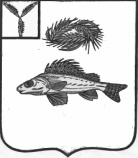 АДМИНИСТРАЦИЯЕРШОВСКОГО МУНИЦИПАЛЬНОГО РАЙОНА САРАТОВСКОЙ ОБЛАСТИПОСТАНОВЛЕНИЕот_____10.11.2022_________  № ___1110______г. ЕршовО внесении изменений в постановлениеадминистрации Ершовского муниципальногорайона от 31.05.2019 года №445Руководствуясь  Федеральным законом от 27 июля ода № 210-ФЗ «Об организации предоставления государственных и муниципальных услуг», Федеральным законом Российской Федерации от 29.12.2012 года № 273-ФЗ «Об образовании в Российской Федерации»,постановлением администрации  Ершовского муниципального района от 14.12.2021 № 799 «Об утверждении правил разработки и утверждения административных регламентов предоставления муниципальных услуг»,постановлением администрации Ершовского муниципального района от 27.10.2022 №1067 «О дополнительных мерах поддержки членов семей лиц, призванных на военную службу по мобилизации либо заключивших контракт о добровольном содействии в выполнении задач, возложенных на Вооруженные Силы Российской Федерации», Уставом Ершовского муниципального района Саратовской области, администрация Ершовского муниципального района ПОСТАНОВЛЯЕТ:1. Внести изменение в приложение к постановлению администрации Ершовского муниципального района от 31.05.2019 №445 «Об утверждении административного регламента по предоставлению муниципальной услуги«Организация отдыха детей в летнее время», дополнивпункт 2.10.абзацем следующего содержания: «Муниципальная услуга предоставляется бесплатно детям лиц, призванных на военную службу по мобилизации либо заключивших контракт о добровольном содействии в выполнении задач, возложенных на Вооруженные Силы Российской Федерации, имеющих место жительства в Ершовском муниципальном районе Саратовской области. Бесплатное предоставление муниципальной услуги осуществляется  в заявительном порядке, с приложением документов, указанных в пунктах 2.7.1., 2.7.2. настоящего регламента, а также копии документа, подтверждающего призыв на военную службу по мобилизации либо заключение контракта о добровольном содействии в выполнении задач, возложенных на Вооруженные Силы Российской Федерации».2. Отделу по информатизации, организационной работе и общественным отношениям администрации Ершовского муниципального района:- внести изменения в Реестр муниципальных услуг в федеральной государственной информационной системе «Единый портал государственных и муниципальных услуг (функций)» (www.gosuslugi.ru);- разместить настоящее постановление на официальном сайте администрации Ершовского муниципального района в сети «Интернет».  3. Контроль за исполнением настоящего постановления возложить на начальника отдела образования администрации Ершовского муниципального района.Глава Ершовскогомуниципального района                                                                С.А. Зубрицкая